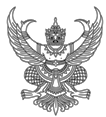 บันทึกข้อความส่วนราชการ  คณะศิลปศาสตร์   มหาวิทยาลัยอุบลราชธานี   โทร..............ที่  อว 0604.9/				   	    วันที่เรื่อง	ขออนุมัติเบิกจ่ายและส่งใช้ใบสำคัญโครงการบริการวิชาการแก่ชุมชน/ทำนุบำรุงศิลปวัฒนธรรม 	ประจำปี	งบประมาณ พ.ศ.25... เรื่อง..........................................................................................................................เรียน	คณบดีคณะศิลปศาสตร์		ตามที่ นาย/นางสาว................................................... ตำแหน่ง.............................. สังกัด คณะศิลปศาสตร์ มหาวิทยาลัยอุบลราชธานี ได้รับอนุมัติให้ดำเนินการจัดโครงการบริการวิชาการแก่ชุมชน/ทำนุบำรุงศิลปวัฒนธรรม ประจำปีงบประมาณ พ.ศ.25.... เรื่อง.............................................................................................. โดยจัดโครงการในวันที่.............. ณ ................................... งบประมาณจำนวน............................................... บาท (.......................................................) ความแจ้งแล้วนั้น		บัดนี้ได้ดำเนินโครงการดังกล่าวเรียบร้อยแล้ว จึงขออนุมัติเบิกจ่ายและส่งใช้ใบสำคัญโครงการดังรายละเอียดต่อไปนี้		1. หมวด ก. ค่าตอบแทน							……………บาท		1.1 ค่าตอบแทนวิทยากร อัตรา.... บาท×....ชม×....วัน			................ บาท		1.2 ค่าตอบแทนการปฏิบัติงานนอกเวลาราชการ				................ บาท		2. หมวด ข. ค่าใช้สอย							................บาท		2.1 ค่าเบี้ยเลี้ยง อัตรา..... บาท×....วัน×....คน				................ บาท		2.2 ค่าพาหนะเดินทางไปราชการ 			2.2.1 เดินทางโดยเครื่องบิน (เทียบเท่าภาคพื้นดิน/ชั้นประหยัด)	................ บาท			2.2.2 เดินทางโดยรถไฟ						................ บาท			2.2.3 เดินทางโดยรถโดยสารประจำทาง				................ บาท			2.2.4 เดินทางโดยรถยนต์ส่วนบุคคล				................ บาท			2.2.5 ค่ารถรับจ้าง อัตรา.... บาท×2เที่ยว×...วัน			................ บาท		2.3 ค่าอาหารว่างและเครื่องดื่ม อัตรา.....บาท×2มื้อ×....วัน			................ บาท		2.4 ค่าอาหารกลางวัน/อาหารเย็น อัตรา.....บาท×1มื้อ×....วัน			................ บาท		2.5 ค่าจ้างเหมาบริการ..............						................ บาท		3. หมวด ค. ค่าวัสดุ							............... บาท		3.1 ค่าวัสดุสำนักงาน							................ บาท		3.2 ค่าวัสดุคอมพิวเตอร์							................ บาท		3.3 ค่าวัสดุงานบ้านงานครัว						................ บาท		รวมเป็นเงินจำนวนทั้งสิ้น							................. บาท		(.............................................................................................................................................)		จึงเรียนมาเพื่อโปรดพิจารณา							(                                           )						ตำแหน่ง...........................................................								 ผู้รับผิดชอบโครงการบันทึกข้อความส่วนราชการ  คณะศิลปศาสตร์   มหาวิทยาลัยอุบลราชธานี   โทร..............ที่  อว 0604.9/				   	    วันที่เรื่อง	ขออนุมัติเบิกจ่ายและส่งใช้ใบสำคัญโครงการบริการวิชาการแก่ชุมชน/ทำนุบำรุงศิลปวัฒนธรรม 	ประจำปี	งบประมาณ พ.ศ.25... เรื่อง..........................................................................................................................เรียน	อธิการบดีมหาวิทยาลัยอุบลราชธานี		ตามที่ นาย/นางสาว................................................... ตำแหน่ง.............................. สังกัด คณะศิลปศาสตร์ มหาวิทยาลัยอุบลราชธานี ได้รับอนุมัติให้ดำเนินการจัดโครงการบริการวิชาการแก่ชุมชน/ทำนุบำรุงศิลปวัฒนธรรม ประจำปีงบประมาณ พ.ศ.25.... เรื่อง.............................................................................................. โดยจัดโครงการในวันที่.............. ณ ................................... งบประมาณจำนวน.............................................. บาท (.......................................................)ความแจ้งแล้วนั้น		บัดนี้ได้ดำเนินโครงการดังกล่าวเรียบร้อยแล้ว จึงขออนุมัติเบิกจ่ายและส่งใช้ใบสำคัญโครงการดังรายละเอียดต่อไปนี้		1. หมวด ก. ค่าตอบแทน							............... บาท		1.1 ค่าตอบแทนวิทยากร อัตรา.... บาท×....ชม×....วัน			................ บาท		1.2 ค่าตอบแทนการปฏิบัติงานนอกเวลาราชการ				................ บาท		2. หมวด ข. ค่าใช้สอย							................ บาท		2.1 ค่าเบี้ยเลี้ยง อัตรา..... บาท×....วัน×....คน				................ บาท		2.2 ค่าพาหนะเดินทางไปราชการ 			2.2.1 เดินทางโดยเครื่องบิน (เทียบเท่าภาคพื้นดิน/ชั้นประหยัด)	................ บาท			2.2.2 เดินทางโดยรถไฟ						................ บาท			2.2.3 เดินทางโดยรถโดยสารประจำทาง				................ บาท			2.2.4 เดินทางโดยรถยนต์ส่วนบุคคล				................ บาท			2.2.5 ค่ารถรับจ้าง อัตรา.... บาท×2เที่ยว×...วัน			................ บาท		2.3 ค่าอาหารว่างและเครื่องดื่ม อัตรา.....บาท×2มื้อ×....วัน			................ บาท		2.4 ค่าอาหารกลางวัน/อาหารเย็น อัตรา.....บาท×1มื้อ×....วัน			................ บาท		2.5 ค่าจ้างเหมาบริการ..............						................ บาท		3. หมวด ค. ค่าวัสดุ							...............บาท		3.1 ค่าวัสดุสำนักงาน							................ บาท		3.2 ค่าวัสดุคอมพิวเตอร์							................ บาท		3.3 ค่าวัสดุงานบ้านงานครัว						................ บาท		รวมเป็นเงินจำนวนทั้งสิ้น							................. บาท		(.............................................................................................................................................)		ทั้งนี้โปรดสั่งจ่ายเช็ค :  		1. สั่งจ่ายเช็คในนาม “เงินทดรองราชการประเภท ข คณะศิลปศาสตร์ ม.อบ” จำนวนเงิน................. บาท (ตามยอดที่ใช้จ่ายจริง)		2. สั่งจ่ายเช็คในนาม “มหาวิทยาลัยอุบลราชธานี เพื่อการรับเงินทางอิเล็กทรอนิกส์” จำนวนเงิน................. บาท (ตามเงินเหลือจ่ายนำส่งรายได้แผ่นดิน ถ้ามี)		จึงเรียนมาเพื่อโปรดพิจารณา							(รองศาสตราจารย์สุรศักดิ์ คำคง)							     คณบดีคณะศิลปศาสตร์	                              